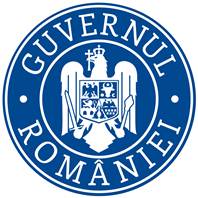 MINISTERUL SĂNĂTĂŢIIComisia de concursRezultatul probei scrise la examenul de promovare în grad superior celui deținut din cadrul Direcția Generală Implementare și Monitorizare Proiecte, Compartimentul Implementare Componența C7 Transformare Digitală, Serviciul Programare și Implementare Program, susținut în data de 11.12.2023 la sediul Ministerului SănătățiiProba de interviu se va susține astăzi 11.12.2023 ora 14:00, în clădirea din Bulevardul Nicolae Bălcescu nr. 17-19, sala de ședințe parter.Afisat 11.12.2023Numărul de înregistrare al cereriiRezultat proba scrisăRezultat proba scrisăREG2/34104/13.11.202394,33ADMIS